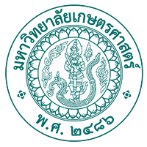 ประกาศมหาวิทยาลัยเกษตรศาสตร์ วิทยาเขตกำแพงแสนเรื่อง หลักเกณฑ์การให้ทุนสนับสนุนการวิจัย และทุนสนับสนุนการนำเสนอผลงานในระดับนานาชาติ ณ ต่างประเทศ 		เพื่อให้อาจารย์ นักวิจัย นักวิชาการ มหาวิทยาลัยเกษตรศาสตร์ วิทยาเขตกำแพงแสน ได้สร้างสรรค์ผลงาน วิจัยที่มีคุณภาพ สามารถตีพิมพ์ในวารสารวิชาการที่เป็นมาตรฐานสากล และนำไปพัฒนาใช้ประโยชน์ได้อย่างชัดเจน โดยความเห็นชอบของคณะกรรมการประจำวิทยาเขตกำแพงแสน ในคราวประชุมครั้งที่ 1/2563 วันที่ 15 มกราคม พ.ศ.2563 จึงได้กำหนดหลักเกณฑ์การให้ทุนสนับสนุนการวิจัย มหาวิทยาลัยเกษตรศาสตร์ วิทยาเขตกำแพงแสน ดังนี้ 	1). ทุนสนับสนุนการวิจัยมุ่งเป้า วัตถุประสงค์ เพื่อส่งเสริมและสนับสนุนให้บุคลากรวิจัย   มีโอกาสสร้างงานวิจัยอย่างต่อเนื่อง เพื่อพัฒนาศักยภาพด้านการวิจัย/สร้างสรรค์งานวิจัย/นวัตกรรมที่มีคุณภาพ และก้าวไปสู่การทำงานวิจัยในระดับที่สูงขึ้น  มีความสอดคล้องกับยุทธศาสตร์วิจัยของมหาวิทยาลัย หรือโจทย์วิจัยมุ่งเป้าของวิทยาเขตกำแพงแสน เพื่อสร้างผลงานวิจัยที่มีคุณภาพและสามารถตีพิมพ์ในวารสารวิชาการระดับนานาชาติ หรือการจดสิทธิบัตรประเภทของข้อเสนอโครงการวิจัยก.โครงการชุดบูรณาการวิจัยมุ่งเป้า จำนวน 1 ชุดโครงการ วงเงินไม่เกิน 1,000,000.00 บาท(หนึ่งล้านบาทถ้วน)คุณสมบัติของผู้รับทุนอาจารย์/นักวิจัย/นักวิชาการ ที่ปฏิบัติงานประจำวิทยาเขตกำแพงแสน ไม่น้อยกว่า 5 ปีต้องมีการบูรณาการระหว่างคณะ/สำนัก ภายในวิทยาเขตกำแพงแสน อย่างน้อย 2 ส่วนงานเงื่อนไขการเสนอข้อเสนอโครงการวิจัย   ตีพิมพ์ระดับนานาชาติ/ระดับชาติ  ระบุถึงการนำไปใช้ประโยชน์อย่างชัดเจน อาทิ การต่อยอดนวัตกรรม ผลิตภัณฑ์จากงานวิจัย การต่อยอดผลงานเชิงพาณิชย์ การจดสิทธิบัตร ฯ ข้อเสนอการวิจัยหรือส่วนใดส่วนหนึ่งของข้อเสนอโครงการวิจัยนี้ ต้องไม่อยู่ในข้อเสนอการวิจัยที่ได้รับทุนอุดหนุนวิจัยจากแหล่งทุนอื่น เป็นโครงการวิจัยที่ไม่ได้รับทุนสนับสนุนวิจัยจากแหล่งทุนอื่น กรณีที่นำเสนอข้อเสนอโครงการเป็นภาษาอังกฤษ ให้แนบข้อเสนอโครงการที่เป็นภาษาไทยด้วยต้องนำเสนอผลงานในนิทรรศการด้านวิจัยและนวัตกรรม ในงานเกษตร กำแพงแสนระยะเวลาดำเนินโครงการไม่เกิน 1 ปี (นับจากวันทำสัญญา) ข.โครงการวิจัยมุ่งเป้าของวิทยาเขตกำแพงแสน กำหนดวงเงินทุนวิจัย โครงการละไม่เกิน 200,000.00 บาท (สองแสนบาทถ้วน)  คุณสมบัติของผู้รับทุนอาจารย์/นักวิจัย/นักวิชาการ ที่ปฏิบัติงานประจำวิทยาเขตกำแพงแสน ต้องไม่เคยได้รับทุนสนับสนุนจากแหล่งทุนจากภายนอกในฐานะหัวหน้าโครงการ และ/หรือมีตำแหน่งทางวิชาการไม่เกินผู้ช่วยศาสตราจารย์ หรือเทียบเท่า   อาจารย์/นักวิจัย/นักวิชาการ 1 ท่าน มีสิทธิ์เสนอขอรับทุนสนับสนุนปีละ 1 โครงการต้องไม่ติดค้างรายงานความก้าวหน้า และรายงานผลการวิจัยฉบับสมบูรณ์  เงื่อนไขการเสนอข้อเสนอโครงการวิจัย    ตีพิมพ์ระดับนานาชาติ/ ระดับชาติ ระบุถึงการนำไปใช้ประโยชน์อย่างชัดเจน อาทิ การต่อยอดนวัตกรรม ผลิตภัณฑ์จากงานวิจัย การต่อยอดผลงานเชิงพาณิชย์ การจดสิทธิบัตร การนำไปใช้ประโยชน์เชิงสังคม เชิงชุมชน เชิงวิชาการ เชิงนโยบาย เชิงสาธารณะ ฯ ข้อเสนอการวิจัยหรือส่วนใดส่วนหนึ่งของข้อเสนอโครงการวิจัยนี้ ต้องไม่อยู่ในข้อเสนอการวิจัยที่ได้รับทุนอุดหนุนวิจัยจากแหล่งทุนอื่น เป็นโครงการวิจัยที่ไม่ได้รับทุนสนับสนุนวิจัยจากแหล่งทุนอื่น กรณีที่ข้อเสนอโครงการเป็นภาษาอังกฤษ ให้แนบข้อเสนอโครงการที่เป็นภาษาไทยด้วยต้องนำเสนอผลงานในนิทรรศการด้านวิจัยและนวัตกรรม ในงานเกษตร กำแพงแสนระยะเวลาดำเนินโครงการไม่เกิน 1 ปี (นับจากวันทำสัญญา) การพิจารณาข้อเสนอโครงการวิจัยมีความสอดคล้องตามยุทธศาสตร์วิจัยของ มก. และ/หรือกรอบวิจัยมุ่งเป้าของวิทยาเขตกำแพงแสนระบุถึงการนำผลงานวิจัยไปใช้ประโยชน์อย่างชัดเจน ตามเงื่อนไขการเสนอข้อเสนอโครงการวิจัย   ข้อ 1 และ ข้อ 2   และมีการรายงานผลการใช้ประโยชน์พร้อมเอกสารประกอบเมื่อเสร็จสิ้นโครงการหรือเมื่อดำเนินการเรียบร้อยแล้วระบุรายละเอียดค่าใช้จ่ายที่เกี่ยวข้องกับการปฏิบัติงานในโครงการวิจัย โดยให้เป็นไปตามระเบียบเงินรายได้ มหาวิทยาลัยเกษตรศาสตร์  สนับสนุนเฉพาะหมวดค่าใช้สอย และหมวดค่าวัสดุ (ไม่อนุญาตให้เบิก/จ่าย ค่าซ่อมแซมครุภัณฑ์) ผ่านการพิจารณาจากผู้ทรงคุณวุฒิตามสาขาความเชี่ยวชาญ (คะแนนต้องอยู่ในระดับ B ขึ้นไป ตามเกณฑ์การให้คะแนน) พิจารณาจัดสรรทุน โดยคณะกรรมการจัดสรรทุนวิจัยมุ่งเป้า (แต่งตั้งจากผู้ทรงคุณวุฒิที่ไม่มีส่วนได้ส่วนเสีย)การอนุมัติทุนเป็นอำนาจของรองอธิการบดีวิทยาเขตกำแพงแสน ตามความเห็นชอบของคณะกรรมการวิจัยและบริการวิชาการ วิทยาเขตกำแพงแสน ผลการพิจารณาของคณะกรรมการวิจัยและบริการวิชาการ วิทยาเขตกำแพงแสน ถือเป็นที่สิ้นสุด  2). ทุนสนับสนุนการนำเสนอผลงานในระดับนานาชาติ ณ ต่างประเทศ วัตถุประสงค์ 		สนับสนุนให้อาจารย์/นักวิจัย/นักวิชาการ ของมหาวิทยาลัยเกษตรศาสตร์ วิทยาเขตกำแพงแสน ได้เสนอผลงานวิจัยในระดับนานาชาติ ณ ต่างประเทศ เพื่อเผยแพร่ผลงานวิจัยและเสริมสร้างความรู้ ประสบการณ์ ตลอดจนสร้างเครือข่ายความร่วมมือทางการวิจัย คุณสมบัติของผู้ขอรับทุน	  1. เป็นอาจารย์/นักวิจัย/นักวิชาการ ที่ปฏิบัติงานประจำวิทยาเขตกำแพงแสน  และปฏิบัติงานในหน่วยงานต่อเนื่องกันมาแล้วไม่น้อยกว่า 1 ปี นับแต่ได้รับการบรรจุ    2.  การนำเสนอผลงานวิจัยในการประชุมวิชาการในต่างประเทศของอาจารย์/นักวิจัย/นักวิชาการ ต้องเป็นผู้ที่มีชื่อในฐานะนักวิจัยในโครงการวิจัย ที่เป็นส่วนหนึ่งของงานวิจัย และสามารถขอรับเงินสนับสนุนได้คนละ 1 ครั้งต่อปีบัญชี  3. บทความวิจัย ที่เสนอขอรับการสนับสนุนจะต้องเป็นผลงานวิจัยที่ไม่เคยนำเสนอผลงานในต่างประเทศมาก่อน โดยหัวข้อที่นำเสนอต้องเป็นส่วนหนึ่งของงานวิจัยนั้น4. ผู้ขอรับทุน ต้องไปนำเสนอผลงานวิจัยด้วยตนเองในสาขาที่เป็นประโยชน์โดยตรงกับภาระงาน หากเป็นผลงานวิจัยที่เป็นวิทยานิพนธ์ ผู้ขอรับการสนับสนุนต้องเป็นชื่อแรก หรือเป็นผู้ติดต่อหลัก corresponding authorเงื่อนไขการเสนอข้อเสนอผลงานวิจัย 	 1. ผู้ที่ได้รับทุนต้องทำหน้าที่เผยแพร่ชื่อเสียงเกียรติคุณของมหาวิทยาลัยเกษตรศาสตร์ ให้เป็นที่ปรากฏต่อสังคมวิชาการในระดับสากล และสร้างเครือข่ายนักวิจัยหรือนักวิชาการ ในระดับนานาชาติ ให้แก่ มหาวิทยาลัย เกษตรศาสตร์ โดยผลงานวิจัยที่นำไปเผยแพร่จะต้องมีการระบุชื่อมหาวิทยาลัยเกษตรศาสตร์ วิทยาเขตกำแพงแสน และคณะหรือหน่วยงานที่ผู้ขอสังกัด ไว้ที่ตำแหน่งที่อยู่ของผู้เขียนอย่างชัดเจนปรากฏในผลงานที่นำเสนอ  2.  การนำเสนอผลงานในการประชุมวิชาการ ณ ต่างประเทศ ต้องส่งหลักฐานประกอบการพิจารณา ดังนี้หนังสือตอบรับการเข้าร่วมเสนอผลงาน บทความวิจัย ที่เสนอขอรับการสนับสนุนจะต้องเป็นผลงานวิจัยที่ไม่เคยนำเสนอผลงานในต่างประเทศมาก่อน โดยหัวข้อที่นำเสนอต้องเป็นส่วนหนึ่งของงานวิจัยนั้นรายละเอียดการประชุมวิชาการ บันทึกข้อความ เสนอผู้บังคับบัญชาตามลำดับขั้นตอน ประกอบด้วย                                                                                                                                                                                                                                                                                                                                                                                                                                                                                                                                                                                                                                                                                                                                                                                                                                                                                                                                                                                                                                                                                                                                                                                                                                                                                                                                                                                                                                                                                                                                                                                                                                                                                                                          ระบุวันที่นำเสนอผลงาน สถานที่  หัวข้อเรื่องที่นำเสนอ รายการค่าใช้จ่ายที่จะขอรับการสนับสนุนจากวิทยาเขตกำแพงแสน วัน/เวลา ที่เดินทางไปและกลับรายละเอียดการขอรับการสนับสนุนจากแหล่งทุนอื่น (ถ้ามี) ทั้งนี้วงเงินที่ขอรับการนำเสนอทั้งหมดต้องไม่เกินวงเงินค่าใช้จ่ายในการเดินทางไปเสนอผลงาน  เอกสารอื่นที่เป็นประโยชน์ต่อการพิจารณา  3. เกณฑ์การพิจารณาและงบสนับสนุน ดังนี้พิจารณาเฉพาะผลงานที่นำเสนอในที่ประชุมวิชาการ ณ ต่างประเทศ ที่มีการตีพิมพ์ในรูปแบบเรื่องเต็มในเอกสาร หรือบทคัดย่อ หรือวารสาร สำหรับการประชุมวิชาการนั้นๆ ต้องเป็นผู้รับผิดชอบหลัก ในผลงานวิชาการที่นำเสนอเป็นการนำเสนอผลงานปากเปล่า สนับสนุนงบประมาณ 10,000.00 บาท (หนึ่งหมื่นบาทถ้วน) 		4.  เอกสารหลักฐานที่ต้องเตรียมเพื่อการเบิกเงิน (ตามระเบียบเงินรายได้มหาวิทยาลัย)บันทึกข้อความขออนุมัติเบิกเงิน ค่าใช้จ่ายตามที่ได้รับอนุมัติเอกสารที่ได้รับอนุมัติทุนสนับสนุนการนำเสนอผลงานในระดับนานาชาติ ณ ต่างประเทศ ใบสำคัญรับเงินที่ใช้ประกอบการเบิก-จ่าย ตามระเบียบเงินรายได้ ลงชื่อผู้รับเงินให้เรียบร้อยสำเนาหน้าสมุดเงินฝากธนาคาร ใบเสร็จรับเงิน หากใบเสร็จรับเงินมีวงเงินเกินที่ได้รับอนุมัติ ให้หมายเหตุ ว่า ขอเบิกเงินเพียง.........................พร้อมลงนามสำเนาผลงานที่นำเสนอ 1 ชุดภาพถ่ายการนำเสนอผลงาน 1 ชุด พร้อมแผ่นซีดีหากเอกสารมีการขูด ขีด ฆ่า โปรดลงนามกำกับ รับรองสำเนาถูกต้อง ในเอกสารทุกหน้า (ที่เป็นสำเนา)  5.  การอนุมัติทุน เป็นอำนาจของรองอธิการบดีวิทยาเขตกำแพงแสน ในกรณีที่มีผู้สนใจยื่นขอรับทุนมากกว่าเงินทุนสนับสนุนที่มีอยู่ ให้อยู่ในดุลยพินิจของรองอธิการบดี วิทยาเขตกำแพงแสน 	ทั้งนี้ ให้มีผลบังคับใช้ตั้งแต่วันที่ประกาศ จนกว่าจะมีการเปลี่ยนแปลง						    ประกาศ ณ วันที่  12  พฤษภาคม พ.ศ.2563    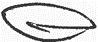   			         (รองศาสตราจารย์ นายสัตวแพทย์ ดร.อนุชัย ภิญโญภูมิมินทร์)     			                         รองอธิการบดีวิทยาเขตกำแพงแสน                                           ปฏิบัติหน้าที่แทนอธิการบดีมหาวิทยาลัยเกษตรศาสตร์